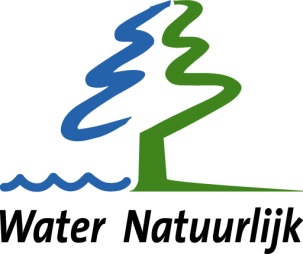 AANMELDINGSFORMULIERKandidaten waterschapsbestuur voor ‘Water Natuurlijk’Gelieve in te vullen en de juiste antwoorden te omcirkelen.Als u plaats 1-15 van de kieslijst ambieert, graag het volledige formulier invullen.Als u interesse heeft voor plaats 15-50, dan hoeft u alleen het eerste deel in te vullen.Stuur dit formulier met eventueel apart uw motivatie en de bereidheidsverklaring verkiezingskandidaat - per e-mail - uiterlijk vóór 1 juli 2022 naar: 	Water Natuurlijk Limburgt.a.v. de secretaris Lex Westland    secretariswnlimburg@ziggo.nlOok voor vragen kunt u terecht bij onze secretaris.PERSOONLIJKE GEGEVENSNaam:				     	Voorletters:				Evt. titel:Roepnaam:				     	m / vAdres:	Postcode en plaats:Telefoon privé:				Telefoon werk:E-mail privé:					E-mail werk:Beroep / werkkring:(huidige, indien relevant ook vorige)Maatschappelijke functies:(huidige, indien relevant ook vorige)Opleidingen (voor zover relevant):GEWENSTE BESTUURSPLAATSDe kandidatencommissie van Water Natuurlijk Limburg wil met de eerste 15 kandidaten op de kieslijst een gesprek voeren. De plaatsen 16-50 willen we graag vullen met goede kandidaten die op deze wijze hun steun betuigen.Ik stel mij kandidaat voor de lijst ‘Water Natuurlijk’ in waterschap Limburg.Mijn voorkeur gaat uit naar plaatsing op lijst:	nr. 1 - 6						nr. 6 – 10						nr. 10 - 15						nr. 15 - 50Indien u kandideert voor een (steun)plek tussen 16-50 kunt u het formulier nu afsluiten.Indien u kandideert voor een verkiesbare plek (1-15) dan graag ook op de volgende items reageren.Belangstelling voor zitting in het DB:		ja / neeKENNIS EN ERVARINGHad u eerder zitting in een waterschapsbestuur	ja / nee	zo ja, welk waterschap:	dagelijks bestuur				ja / nee	algemeen bestuur				ja / neeBent u op een andere wijze actief (geweest) in een waterschap?Welke bestuurlijke ervaring heeft u, anders dan in een waterschap?Heeft u inhoudelijke kennis op het gebied van waterbeheer en de verschillende waterschapstaken?	zo ja, op welke terreinen:Op welke wijze bent u betrokken bij de bescherming van water, natuur, milieu en landschap of bij de belangen van de recreant of watersporter?PROGRAMMA 'WATER NATUURLIJK' EN PERSOONLIJKE MOTIVATIEWat is uw mening over het programma op hoofdlijnen van ‘Water Natuurlijk’? Indien u het verkiezingsprogramma van Water Natuurlijk voor het waterschap waarvoor u zich kandidaat stelt heeft gelezen, wat is uw mening over dit programma?Geef hierna (eventueel op een aparte pagina) weer wat uw motivatie is voor een bestuursfunctie in het waterschap. Noem, als voorbeeld, één of enkele doelen die u wilt bereiken in uw waterschapsgebied, graag zo concreet mogelijk zodat het herkenbaar is voor de kiezer. U kunt hiervoor als leidraad de programmapunten van ‘Water Natuurlijk’ gebruiken.